                    CAMPION SCHOOL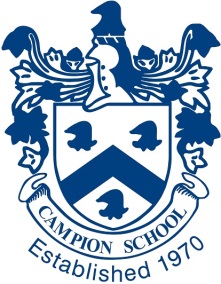             	Campion Model United Nations 4th session October 8th, 9th, 2016ATHENS, GREECEAgias Ioulianis, Pallini, 15351				HOUSING APPLICATIONSCHOOL NAME: _________________________________________________________SCHOOL ADDRESS: _____________________________________________________PUPIL NAME: ___________________________________________________________SEX:    MALE ______  FEMALE ______DATE OF BIRTH: _______________________________________________________EMAIL: ____________________________________  MOBILE PHONE: __________________________ARRIVAL DATE: __________________________ DEPARTURE DATE: _______________________FAVOURITE FOODS: ____________________________________________________________________FOOD ALLERGIES/DISLIKES: __________________________________________________________OTHER ALLERGIES: ____________________________________________________________________ANY OTHER CONCERNS:_______________________________________________________________ ____________________________________________________________________________________________HOBBIES/INTERESTS: _________________________________________________________________ ___________________________________________________________________________________________________________________________________________________________________________________________________________________________________________________________________________________________________________________________________________________________________________________________________________________________________________________________________________________________________________________________________________________________________________________________________________________________________________________________________________Please attach a photo.Submitted by: ___________________________________________  Date: ________________________